ОБЩЕСТВО  С  ОГРАНИЧННОЙ  ОТВЕТСТВЕННОСТЬЮ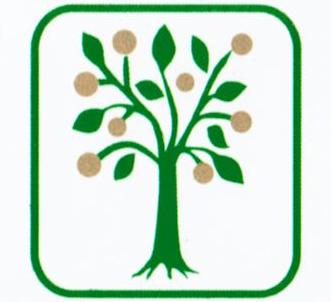                       «САДЫ АЛТАЯ АГРО»656906 г. Барнаул, пос. Плодопитомник, ул. Цветы Алтая,32 ИНН/КПП    2224172747/222401001 Р/с: 40702810318000002056к/с: 30101810100000000733 Алтайский РФ ОАО «Россельхозбанк» г.Барнаул БИК: 040173733, ИНН: 7725114488тел. 8-923-756-0066, mail: ooo_sad_altay@mail.ru, сайт: ЩЕПА22.рфПрайс-лист оптовый на щепу для копчения от 28.07.2017г.*ВНИМАНИЕ, новинка: щепа «Фирменная Сады Алтая» из бука – аналог немецкого производителя (Schaller, Raucher Gold) апробирована, прошла испытание на пищевых производствах.Принимаем заказы на изготовление  миксов (смесь из нескольких пород древесины)Условия доставки  обговариваются индивидуально.Упаковка полипропиленовый мешок по 20кг. Влажность 10-12%Сертификат, удостоверение качества.Индивидуальная система скидок С Уважением к Вашему бизнесу ООО "САДЫ АЛТАЯ АГРО"№Вид древесиныфракция 3-6цена (руб/кг)   фракция 3-6цена (руб/кг)   фракция 6-12цена (руб/кг)              фракция 6-12цена (руб/кг)                  фракция 12+               цена (руб/кг)    фракция 12+               цена (руб/кг)№Вид древесины   Цена с    НДСЦена без НДС   Цена с НДСЦена без НДСЦена с НДСЦена без НДС1.Щепа «Фирменная Сады Алтая»* (фасовка 20 кг.)756075602.Абрикос (фасовка 20 кг.)6060606060603.Бук (фасовка 20 кг.)5045504545404.Ветла (фасовка 15 кг. )6055605555505.Вишня (фасовка 20 кг.)60606060--6.Груша (фасовка 20 кг.)6060606060607.Дуб (фасовка 20 кг.)60606060--8.Можжевельник (фасовка 20 кг.)3003003003003003009.Ольха(фасовка 16 кг.)50505050--10.Осина (фасовка 15 кг.)50455045454011.Слива (фасовка 20 кг.)60606060--12.Черемуха (фасовка 20 кг.)60606060606013.Яблоня (фасовка 20 кг.)50505050505014.Щепа «Raucher Gold» (фасовка 15 кг.) фракция 2-16                                                   80                                                   80                                                   80                                                   80                                                   80                                                   8015.Щепа фасованная (500 гр)(руб/шт)45454545454516.Чипсы дубовые (руб/кг)/                                           400                                           400                                           400                                           400                                           400                                           400